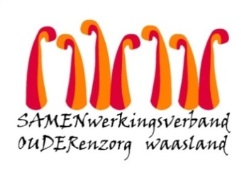 Nieuwsbrief wzc Het Hof – 3 november 2020
                Beste naaste,Uit de screening van maandag 2 november zijn opnieuw bijkomende besmettingen vastgesteld: 3 bewoners en 5 medewerkers, mezelf incluis.Stand van zaken
In totaal werden sinds 16 oktober 53 bewoners besmet met Covid-19. Diep bedroefd moet ik u informeren dat 9 bewoners de strijd tegen het virus verloren.  Onze gedachten gaan uit naar de nabestaanden.  Bezoekregeling
Tot mijn grote spijt zijn we door deze nieuwe besmettingen genoodzaakt de bezoekregeling op te schorten.  Het tijdelijk opschorten van bezoek is een moeilijke, doch noodzakelijke maatregel.  Omwille van bijkomende besmettingen over de verschillende afdelingen nemen we deze beslissing met het oog op de veiligheid en gezondheid van bewoners, medewerkers en bezoekers.  Wij hopen alvast op uw steun te kunnen rekenen.  Vanzelfsprekend worden individuele afspraken gemaakt bij palliatieve situaties.Telefonische en digitale contactenNeem contact op met Jorn Kusé (jorn.kuse@samenouder.be) voor alle info omtrent digitale communicatie zoals Whatsapp, Skype, Messenger, Face-time. 
Wij blijven verder nauwgezet de situatie opvolgen en hopen eind volgende week u positief te kunnen berichten over een mogelijke opstart van de bezoeken.Met vriendelijke groet, Youri Van PuymbrouckDagelijks verantwoordelijke